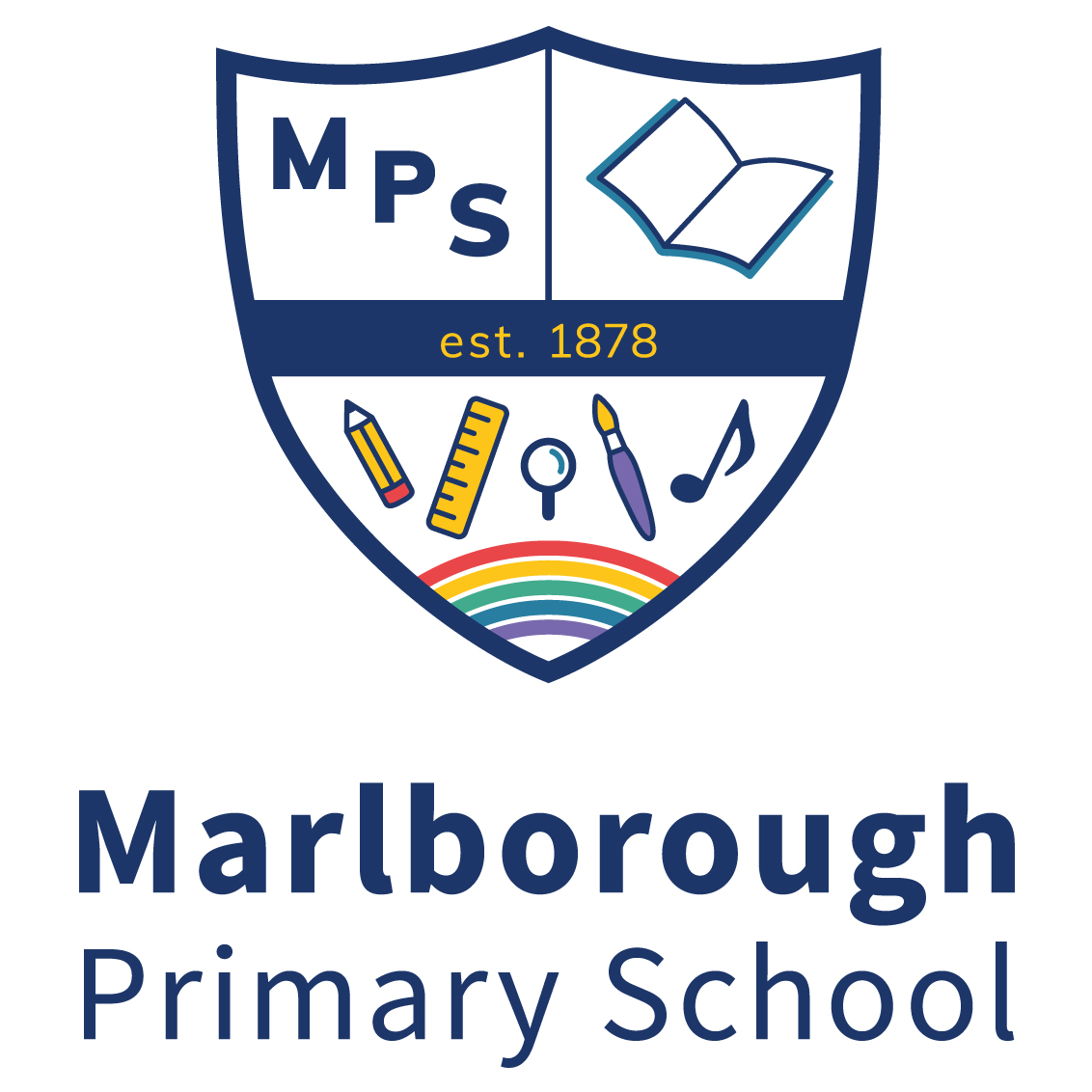 TEACHERPERSON SPECIFICATIONThe information shown below gives the experience, knowledge and skills which will be required of applications for this post.  It is important for candidates to complete their applications using the person specification headings.  1. QUALIFICATIONSQualified Teacher StatusEvidence of continued professional development 2. EXPERIENCEYou will have:Successful experience as a classroom teacher and teacher of children with Autism within a mainstream school and evidence that your practice has recently been judged to be good or outstandingExperience of planning for, teaching and assessing pupils within the primary age range (3-11 years) in particular EYFSExperience of teaching a wide range of abilities and amending learning intentions to meet individual needsExperience of leading a curriculum area including curriculum development, supporting staff, managing change, policy development and resourcingExperience of managing and deploying support staff effectively3. KNOWLEDGE You will:Have up to date knowledge and understanding of the safeguarding of children Understand clearly how children learn effectively Understand how to promote high expectations for learning and behaviourHave a thorough knowledge of the requirements of the national curriculum and how to adapt it successfullyHave knowledge of a range of successful teaching strategies and how these can be modified to meet the needs of individual childrenHave experience and knowledge of promoting equal opportunities in school and celebrating a diverse community4. SKILLSYou will have the ability to:work effectively within a team organise and efficiently manage a personal workload, prioritising duties in order to meet deadlinesfoster and maintain positive and supportive working relationships with children, parents, staff, governors and outside agencies assess individual need and to plan and support childrenaccurately assess pupil’s learning successfully implement a broad range of related behaviour management strategiescommunicate effectively in a range of ways including using IT5.QUALITIESYou will:be proud of children’s successes and always want them to do morebe positive and supportivebe a team player be solution focusedhave high expectations of children, self and others within your teambe principled and proactive be enthusiastic, energetic and encouragingbe self motivated and determinedbe practical and resourceful a good listener and active team playercalm and patient and supportive of pupils, staff and parentsable to communicate clearly and take into account, where appropriate the views of othersbe able to effectively communicate orally and in writing to a range of audiences including parentsbe keen to develop your own practice through CPD and acting on constructive feedbackQUALITIESYou will be :a good listener and active team playercalm and patient and supportive of pupils, staff and parentsable to communicate clearly and take into account, where appropriate the views of othersable to effectively communicate orally and in writing to a range of audiences including parentskeen to develop your own practice through CPD and acting on constructive feedbackJanuary 2024